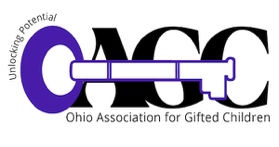 ***STUDENT WORK will NOT BE DISPLAYED without this signed release***I, the undersigned, do hereby grant the Ohio Association for Gifted Children (Publisher) permission to publish my original art or written work and recognize that submissions may be edited for grammar, length, or clarity but that every effort will be made to maintain artistic integrity. I also grant the Publisher permission to publish the submitted photograph(s) of the subject(s) and of myself as the writer/creator of the submitted work. Photographs that are copyright protected have not been submitted without the expressed written consent of the copyright owner(s). I give permission to publish submitted student work in the Review, on the OAGC web site or in any other form deemed appropriate. I recognize that I maintain copyright ownership of each work submitted and that I am free to use my work elsewhere as I deem appropriate. I acknowledge that there is no monetary compensation available from OAGC in exchange for the publication of my work.As a minor (I am under 18 years of age) I recognize that I must have a parent/guardian sign this document as well.  Ohio Association for Gifted Children:  FOR PARENTS/GUARDIANS OF MINORS UNDER 18By signing this document I give my minor child/charge permission to submit, and for the publisher to publish the above work(s) in the Review and/or on the OAGC website:Signature of Writer/ Creator _____________________________________ Date: ____/____/____Name of Writer/Creator: ___________________________________________________Parent/Guardian Name [please print]: ________________________________________________Signed: ________________________________Date: ____/____/____ Relation to Writer/Creator: _______________Mailing Address: ____________________________________________________________________E-mail address: ____________________________ Phone: __________________________________I also understand that for my child's security, OAGC will not give out this information, nor will any of its representatives. If I find it acceptable for the winning bidder to have our contact information, I may volunteer to include it on the back of the artwork; if not, these adults can send their notes to the Art Auction chair and they will be forwarded to us.  Parent: please initial in acknowledgement:______Please return this form to OAGC, P.O Box 30801, Gahanna, OH 43230.. If you prefer, you may scan and email to anngift@aol.com .  